							DEMANDE DE SUBVENTION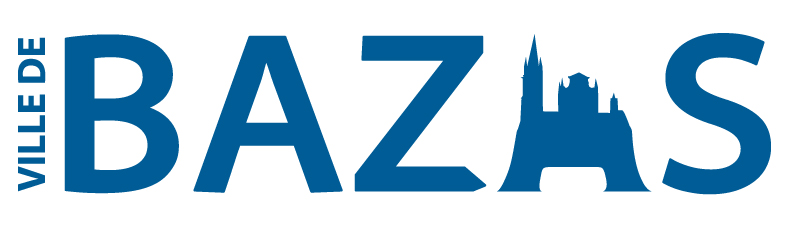 Dossier à retourner avant le 30  janvier 2023Toutes sections et/ou activités confonduesVeillez à faire des copies de cette partie du formulaire, dûment complété,Il sera à joindre à chaque demande de subvention pour l’année en coursConstitution du dossier de demande de subvention☐ 	L’ensemble des fiches et documents ci-joints dûment complétés☐ 	Les derniers statuts de votre association en cours de validité  ☐ 	Le Procès-Verbal et financier de la dernière assemblée générale  ☐ 	Le budget prévisionnel annuel de l’association ☐ 	Le bilan patrimonial et compte de résultats du dernier exercice clos, approuvé par l’Assemblée Générale ☐ 	Le relevé d’identité bancaire (RIB) ou postal (RIP) ☐ 	La liste de l’ensemble des comptes bancaires ou postaux ou tous placements financiers détenus par l’association avec le solde et le relevé du dernier mois.☐ 	Attestation d’assuranceIDENTIFICATION DE L’ASSOCIATIONNuméro immatriculation INSEE (SIRET) : 	NOM STATUTAIRE DE L’ASSOCIATION (nom sous lequel d’association a été déclarée en Préfecture)SIGLE ou NOM USUEL : 	Adresse du siège socialVoie :	Lieu-dit, escalier, bât	Boîte postale	Code postal	  Commune		  Fax 	Courriel	Adresse site internet : ...........................................................................................................................: Newsletter : ........................................................................................................................................Magazine d’information :..................................................................................................................flyer, plaquette : ...............................................................................................................................Facebook : .........................................................................................................................................Instagram ...........................................................................................................................................Twitter 	Adresse postale de correspondance (si différente du siège social) :Voie :	Lieu-dit, escalier, bât	Boîte postale	Code postal	  Commune	Composition du bureauPERSONNE CHARGEE DU SUIVI DE LA DEMANDE :        NOM	  Prénom	Date d’entrée en fonction :	Adresse	Courriel	Références bancaires ou postalesIntitulé du compte :	IBAN : ……………../………...…./………….../……...……./……………/……………/………BIC :	Si RIB étranger, à renseigner 	Vous êtes une association déclarée et publiée LOI 1901 :            OUI         NONN° du récépissé de déclaration déposé à la Préfecture		Date		Date de dernière modification (déclaration en Préfecture)	Date de publication de la création au JO		Objet de votre association (cf. Statuts)Lister les principales activités de votre associationQuel est l’impact territorial de vos actions ? communal        intercommunal        régional        nationalVous êtes une association reconnue d’utilité publique               OUI                NONDate de reconnaissance 	N° de décret	Votre association est-elle soumise aux impôts commerciaux pour toute ou partie de ses activités (impôts sur les sociétés, taxes sur la valeur ajoutée, contribution économique territoriale) ?  OUI         NONVous êtes une association agréée	 OUI                     NONVous êtes une association affiliée à une fédération ?	 OUI                     NONSi oui, précisez laquelle	Labellisation de l’école de sport/ autre label	 OUI                     NONSi oui, fournir les exigences de la labellisation et les documents attestant de ladite labellisationAvez-vous une licence entrepreneur du spectacle ? 	 OUI                     NONN° de licence	Précisez la catégorie :         1ère catégorie               2ème catégorie                3ème catégorieNombre d’adhérents par année au cours des 2 dernières années :Pour les associations sportives :Répartition selon l’âge (réservé aux associations sportives P. 3 à 5)Répartition géographiquePour les licenciés Hors Bazas, merci de bien vouloir compléter le tableau ci-dessousNombre de bénévoles (personnes contribuant à l’activité de votre association de manière non rémunérée)Nombre de bénévoles ayant suivi une formation (quelle que soit la structure de formation) : 	Nombre de personnes salariées :  	Dont :* Les ETP correspondent aux effectifs physiques pondérés par la quotité de travail. A titre d’exemple, un salarié dont la quotité de travail est de 80% correspond à 0.8 x 3/12 soit 0.2 ETP.Montant annuel de la cotisationIdentique pour tous les adhérents ………………………… €Modulé de ……………………….. € à …………………... €L’association dispose-t-elle d’un local ? 	 OUI                     NON	Si oui, est-elle propriétaire        locataire  ?	Si elle est locataire, montant annuel du loyer : …………………… €Le local et l’équipement sont-ils mis à disposition ? 	 OUI                     NON	Si oui, par qui ? 	Le local et l’équipement sont-ils mutualisés avec d’autres structures ?       OUI               NON	Si oui, lesquelles ? 	VOUS ETES UNE ASSOCIATION SPORTIVEVOUS ETES UNE ASSOCIATION CULTURELLEATTESTATION SUR L’HONNEURIl est rappelé que : 1. Le droit d'accès aux informations prévues par la loi n° 78-17 du 6 janvier 1978 relative à l'informatique, aux fichiers et aux libertés s'exerce auprès de nos services. 2. La commune ne subventionne que les associations présentant des projets d’intérêt communal. 3. En application de la loi du 1er juillet 1901, du décret du 30 octobre 1935 et de l’article L 1611.4 du Code Général des Collectivités Territoriales, toute association, œuvre ou entreprise ayant reçu une subvention peut être soumise au contrôle des délégués de la collectivité qui l’a accordée et être appelée à fournir toutes pièces justificatives. 4. Une fois la subvention accordée, l’association s’engage à : - Définir et organiser une communication dans le cadre de l’action subventionnée (relation avec la presse, événementiel, promotion sur internet …). - Se procurer le logotype de la commune qui devra apparaitre sur les documents informatifs ou promotionnels. Une  banderole de la commune pourra apparaitre sur les manifestations réalisées dans le cadre des actions soutenues au titre de la présente demande de subvention.Je soussigné(e) : ………………………………………………………………………...Président(e) de l’association : ………………………………………………………….Atteste que l’association est en règle au regard de l’ensemble des obligations sociales et fiscales. Certifie exactes les informations du présent dossier, notamment la mention de l’ensemble des demandes de subvention introduites auprès d’autres financeurs que la ville de Bazas.Déclare avoir pris connaissance des dispositions réglementaires rappelées ci-dessus.Cachet de l’Association : A ………………………………………, le ………………………………………. Le/ La Président(e)Président :Date d’entrée en fonction :Adresse :Tel :E-mail :Vice - président :Date d’entrée en fonction :Adresse :Tel :E-mail :Secrétaire :Date d’entrée en fonction :Adresse :Tel :E-mail :Trésorier :Date d’entrée en fonction :Adresse :Tel :E-mail :BanqueAgenceCompteClé RIBActivité ou actionPublic concernéNombreNouvelle action(oui/non)TOTALType d’agrémentDateNuméroJeunesse et SportsPréfectoraleAutres, précisezNombre d’adhérentsHommesFemmesTotalAnnée  N     20…….Année N-1   20…….Nombre d’adhérentsHommesFemmesTotalSaison 2021 - 2022EffectifsFémininesFémininesFémininesFémininesMasculinsMasculinsMasculinsMasculinsTotal GénéralEffectifs- de 18 ans+ de 18 ansDont + de60ansTotal- de 18 ans+ de 18 ansDont + de60ansTotalTotal GénéralLicenciés de la saison en coursRappel de la saison précédenteEffectifsFémininesFémininesMasculinsMasculinsEffectifsBazasHors BazasBazasHors BazasLicenciés de la saison en coursRappel de la saison précédenteCommune d’origineNombre de licenciésNombre de licenciésNombre de licenciésNombre de licenciésCommune d’origineFémininesFémininesMasculinsMasculinsCommune d’origine-18 ans+ 18 ans-18ans+ 18 ansBAZASAUBIACBERNOS-BEAULACBIRACCAPTIEUXCAUVIGNACCAZATSCOURS-LES-BAINSCUDOSESCAUDESGAJACGANSGISCOSGOUALADEGRIGNOLSLABESCAULADOSLARTIGUELAVAZANLERM-ET-MUSSETLIGNAN-DE BAZASMARIMBAULTMARIONSMASSEILLESLE NIZANSAINT-CÔMESAINT-MICHEL-DE-CASTELNAUSAUVIACSENDETSSIGNALENSSILLASAUTRES COMMUNES, précisezNombre de bénévoles     Année N    20…..     Année N-1    20…TotalAnnée N    20………..Année N    20………..Année N-1    20……….Année N-1    20……….HommesFemmesHommesFemmesCDIEquivalents temps plein (annualisé)*CDDEquivalents temps plein (annualisé)*Contrats aidésEquivalents temps plein (annualisé)*Nombre d’intermittents du spectacleAIDES INDIRECTES DE LA VILLE DONT BENEFICIE L’ASSOCIATIONSoutien en termes de présence de personnel municipal (animation – entretien – réparation...) :Mise à disposition de matériel :Mise à disposition de salle – équipements sportifs  -  autres :Prise en charge de transport (mini bus – véhicules communaux) :Aide logistique :PARTICIPATION A L’ANIMATION DE LA COMMUNEStages sportifs (périodes - public - tarifs) :Tournois, courses, trophées, compétitions :Manifestations (lotos, vide-grenier, soirées...) :PALMARES SPORTIFS SAISON 2021 / 2022PALMARES SPORTIFS SAISON 2021 / 2022PALMARES SPORTIFS SAISON 2021 / 2022PALMARES SPORTIFS SAISON 2021 / 2022Nom – Prénom Ou équipesCatégorie / Tranche d’âgeRésultats (titre, classement)1234567VOS PROJETS 2023(Merci de bien vouloir joindre le budget prévisionnel de vos évènements majeurs)COMMENTAIRESRappel du montant de la subvention obtenue l’année passée :Montant de la subvention sollicitée :BILAN DES ACTIONS 2022VOS PROJETS 2023(Merci de bien vouloir joindre le budget prévisionnel de vos évènements majeurs)COMMENTAIRESRappel du montant de la subvention obtenue l’année passée :Montant de la subvention sollicitée :